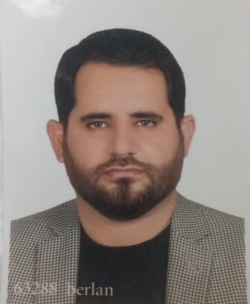 اینجانب ابراهیم کولیوند کد ملی 3962488111دانش آموخته حوزه علمیه سطح ۳مشاور تخصصی خانواده دفتر تبلیغات اسلامی اصفهان مشاور در سازمان امور زندانهای استان گیلان مشاور خانواده و امور اعتیاد در گروه صنعتی انتخابفعالیت فرهنگی و اعتقادی در  عقیدتی سیاسی هنگ مرزی زابل ۵ سالفعالیت فرهنگی و تدریس حفظ قرآن در مدارس آموزش و پرورش اصفهان ۷ سالمراقب معنوی بیمار  با ده سال کار بالینی در  مراکز درمانی شهر اصفهان از سال 1390 تا هم اکنونمراقب معنوی معتاد با چهار سال سابقه  حضور در کمپهای ترک اعتیاد و اجرای بسته PSHمراقب معنوی مرکز کنترل سرطان آلاء(مکسا)مربی حفظ قرآن در مدارس و مساجدحضور در دوره دوساله مشاوره تخصصی خانواده استاد دکتر علی رضا تراشیون در دفتر تبلیغات اسلامی اصفهانحضور در دوره  300 ساعته نظریه شخصیت ، نظریه رشد ، نظریه یادگیری اساتید دکتر احمد عابدی و امیر قمرانی و دکتر یداله صفری در دفتر تبلیغات اسلامیاخذ گواهی spiritul  از پژوهشگاه حوزه و دانشگاه پریدیسان قم